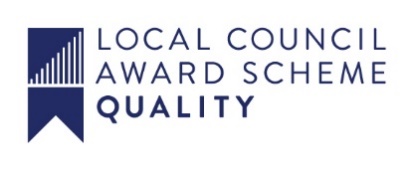 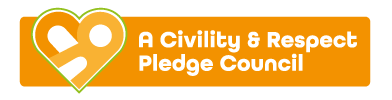 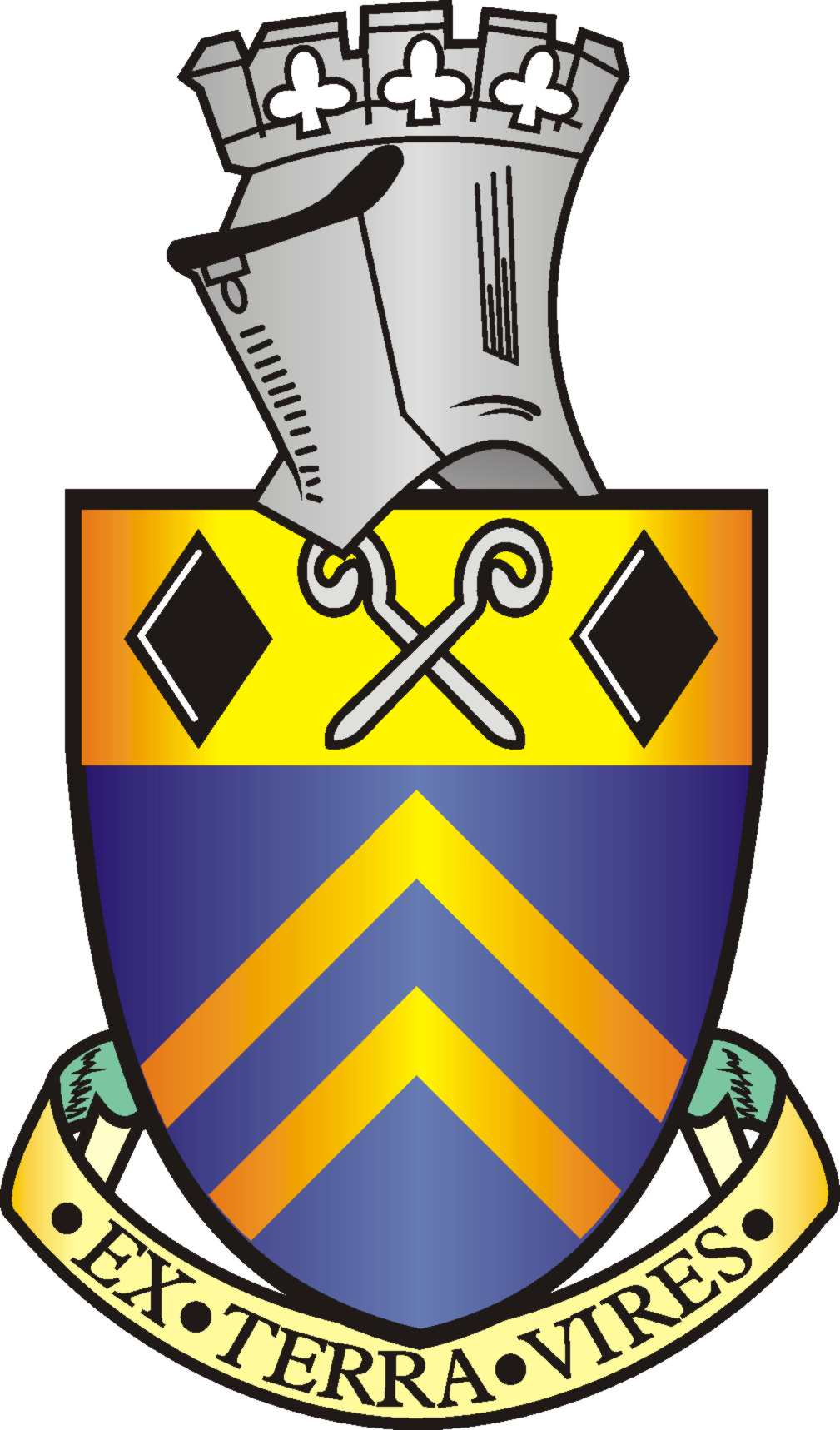 Alfreton Town CouncilPlanning CommitteeAgenda 20th March 2024Rodgers Lane,Alfreton,Derbyshire DE55 7FFTelephone 01773 520032Town Mayor andElected Members Alfreton Town Council.13th March 2024Dear Member,I hereby give you notice that the Planning Committee meeting will be held at Room 1, Alfreton Houseon: Tuesday 20th March 2024 at 10am All Members of the committee are summoned to attend for the purpose of considering and resolving the business to be transacted as set out in the following agenda.Please note that all members are invited to attend and participate at the meeting but any decision on any representation may only be made by members of the Planning Committee.Yours sincerely,Tina CrookesTina CrookesTown Clerk and Proper OfficerMEETING OF ALFRETON TOWN COUNCILORDER OF BUSINESS19/23p To receive apologies for absence 20/23p To receive any declarations of interest from MembersMembers are requested to declare the existence and nature of any disclosable pecuniary interest and/or other interest, not already on their register of interests, in any item on the agenda and withdraw from the meeting at the appropriate time, or to request a dispensation. Please note that appropriate forms should be completed prior to commencement of the meeting.21/23p Recording and Filming of Council and Committee MeetingsThe right to record, film and to broadcast meetings of the council and committees is established following the Local Government Audit and Accountability Act 2014. This is in addition to the rights of the press and public to attend such meetings. Meetings or parts of the meetings from which the press and public are excluded may not be filmed or recorded. Members of the public are permitted to film or record meetings to which they are permitted access, in a non-disruptive manner.a. For the purposes of minute taking an Officer will record the meeting audially and delete the files once the draft minutes have been produced.22/23p Public ParticipationThe period of time designated for public participation at a meeting shall not exceed 20 minutes, a member of the public shall not speak for more than 3 minutes, unless directed by the Town Mayor of the meeting. A question may only be asked if notice has been given by delivering it in writing or e-mail to the Town Clerk 7 clear days before the meeting, unless the Town Mayor regards it as urgent in his opinion.A separate public participation procedure exists.Link to Alfreton Town Council policies and procedures23/23p To consider any items which should be taken in exclusion of the press and publicIf the Council decides to exclude the press and public it will be necessary to pass a resolution in the following terms:- “That in view of the confidential nature of the business about to be transacted, to consider a resolution to exclude the Press and Public from the meeting in accordance with the Public Bodies (Admission to Meetings) Act 1960, s1, in order to discuss the item. A reason must be stated24/23p To receive an update from a representative of Save Our Countryside Action Group (SOCAG if available)25/23p To receive an update on the bus gate at Outseat’s Farm (if available)26/23p To consider what representations the Town Council wishes to make on the Amber Valley Borough Council Local Plan 2022 – 2040 27/23p To consider what representations, if any, the Town Council wishes to make on:Ref: AVA/2023/0840Address:3 Chesterfield Road, Alfreton, Derbyshire, DE55 7DTProposal: Listed building consent for renewal of flush doors x 12 internally as existing. Supply of 2 x cameras to 2 external door entrance/ exitDate Valid:21/Feb/2024Ref: AVA/2024/0101Address:29 High Street, Alfreton, Derbyshire, DE55 7DRProposal:C hange of use of store rooms to provide extension to existing residential accommodationDate Valid:22/Feb/2024Ref: AVA/2024/0136Address: Land South Of, Wingfield Road, Alfreton, DerbyshireProposal: Non material amendment to AVA/2020/0317 to amend the first floor layout of plot 15Date Valid:6/Mar/2024Ref:AVA/2024/0075AVA/2024/0075AVA/2024/0075Address:Granfield, Nuttall Street, Alfreton, Derbyshire, DE55 7AY,Granfield, Nuttall Street, Alfreton, Derbyshire, DE55 7AY,Granfield, Nuttall Street, Alfreton, Derbyshire, DE55 7AY,Proposal:Non material amendment to AVA/2023/0024 to raise the height of the roof to the rear extensionNon material amendment to AVA/2023/0024 to raise the height of the roof to the rear extensionNon material amendment to AVA/2023/0024 to raise the height of the roof to the rear extensionDate Valid:13/Feb/202413/Feb/202413/Feb/2024Ref:AVA/2024/0086AVA/2024/0086AVA/2024/0086Address:Unit A3 And A4, Salcombe Road, Alfreton, Derbyshire, ,Unit A3 And A4, Salcombe Road, Alfreton, Derbyshire, ,Unit A3 And A4, Salcombe Road, Alfreton, Derbyshire, ,Proposal:Change of use from B1 to B2 (car mechanics and MOT)Change of use from B1 to B2 (car mechanics and MOT)Change of use from B1 to B2 (car mechanics and MOT)Date Valid:12/Feb/202412/Feb/202412/Feb/2024Consultation Date - 21/Feb/2024Consultation Date - 21/Feb/2024Consultation Date - 26/Feb/2024Consultation Date - 6/Mar/2024